REGULAMINWYBORU:„DAMA I DŻENTELMEN  SZKOŁY”w klasach IV – VI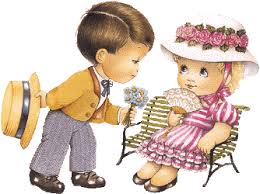 W plebiscycie biorą udział wszyscy uczniowie klas IV – VI. Wybór kandydatów do tytułu: „DAM I DŻENTELMENÓW” odbędzie się 3 razy w roku szkolnym 2015/2016 (1 razy w I semestrze: w grudniu i oraz 2 razy w II semestrze: w marcu i w maju) i będzie przebiegał dwuetapowo.W pierwszym etapie kandydatów do tytułu DAMY I DŻENTELMENA KLASY wyłania klasa wraz z Wychowawcą. Spośród grona kandydatów klasa w drodze głosowania wybiera maksymalnie 2 uczniów i 2 uczennice, którzy uzyskują tytuł „DAM  I DŻENTELMENÓW KLASY”.Uczeń pretendujący do uzyskania w/w tytułu nie może otrzymać żadnych punktów minusowych podczas trwania plebiscytu. Punkty karne eliminują danego ucznia z grona nominowanych do tytułu. Za uzyskanie tytułu uczennica/ uczeń  otrzymuje 20 p. dodatnich oraz dyplom, a jej/ jego nazwisko wraz ze zdobytym tytułem zostaje umieszczone na tablicy informacyjnej oraz na stronie Internetowej szkoły.Uczeń, który przynajmniej 2 razy w roku szkolnym uzyskał tytuł „Damy lub Dżentelmena klasy” jest nominowany do grona kandydatów ubiegających się o tytuł Damy lub Dżentelmena szkoły. 	5.W drugim etapie, w połowie czerwca  kandydaci do tytułu Damy i Dżentelmena 	szkoły przystąpią do egzaminu z zasad  savoir-vivre’u. Komisja w składzie: 	Samorząd Uczniowski, przedstawiciele SP/przewodniczący klasy/ oraz opiekunowie 	samorządu,  po uzyskaniu wyników egzaminu wyłonią zwycięzców. 	Uroczystego ogłoszenia wyników plebiscytu na DAMĘ I DŻENTELMENA SZKOŁY dokona Pani Dyrektor Małgorzata Jakubowicz w dniu zakończenia roku szkolnego, wręczając dyplomy i nagrody.KANDYDATA DO TYTUŁU „DŻENTELMENA I DAMY”. OBOWIĄZUJĄ NASTĘPUJĄCE ZASADY:Kultura słowa,Kultura bycia,Estetyka ubioru i wyglądu,Kultura spożywania posiłków,Kandydatka/ kandydat do tytułu „Dżentelmena i Damy”.…” przestrzega zasad ujętych w KODEKSIE KULTURALNEGO UCZNIA” stanowiącego załącznik do Regulaminu.Karolina Ziembicka - przew. SUDariusz Wajs - zastępca SUOpiekunowie SU :s. Benedykta Danuta Pruśks. Rafał Szmik Iwonicz , dn.27.10.2015 r.ZałącznikKODEKS KULTURALNEGO UCZNIA: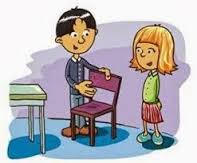 1. Kultura słowa1. Stosuję pięć magicznych słów: dzień dobry, do widzenia, proszę, dziękuję, przepraszam;2. Dostosowuję język do adresata – inaczej zwracam się do kolegi, inaczej do osoby dorosłej;3. Nie przerywam czyjejś wypowiedzi, nie „wykrzykuję” swojego zdania i szanuję zdanie innych;4.Posługuję się poprawną polszczyzną.  Nie używam nieeleganckich i wulgarnych słów.2. Kultura bycia: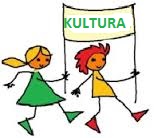 1. W stosunku do innych zachowuję się tak, jak chciałabym/chciałbym, aby zachowywano się   w stosunku do mnie;2. zwracając się do osób dorosłych oraz koleżanek i kolegów używam odpowiednich zwrotów grzecznościowych;3. Mówię „Dzień dobry” nauczycielom i pracownikom szkoły;4. Wyjmuję ręce z kieszeni, gdy mówię „dzień dobry” lub z kimś rozmawiam;5. Pamiętam, że do klasy jako pierwszy wchodzi nauczyciel;6. Jestem punktualny, jeżeli spóźnię się na lekcję, witam się, przepraszam i wyjaśniam powód spóźnienia;7.  Podczas lekcji uważnie słucham, a chęć odpowiadania lub zapytania sygnalizuję przez podniesienie ręki;  8. Jeśli osoba dorosła wejdzie do klasy w czasie lekcji, pamiętam, aby wstać z krzesła;9. Pakuję książki dopiero po zakończeniu lekcji przez nauczyciela;10.Zostawiam porządek w sali i kulturalnie ją opuszczam;11. Przechodząc przez drzwi pamiętam, że pierwszeństwo mają dorośli oraz dziewczęta;12. Pamiętam, że pierwszeństwo mają osoby wychodzące z pomieszczenia przed tymi, którzy zamierzają do niego wejść;13. Przebywam w tej części korytarza, gdzie mam najbliższą lekcję; 14. Chodzę  prawą stroną korytarzy, jeśli kogoś potrącę zawsze przepraszam;15.Nie biegam po korytarzach szkolnych;16.Przestrzegam regulaminów pomieszczeń w szkole (sal lekcyjnych i pracowni, sali gimnastycznej, biblioteki, stołówki);17. Nie śmiecę;18. Szanuję mienie szkolne;19. Dotrzymuję ustalonych terminów (zwrot książek, sprzętu sportowego, sprawdzianów, usprawiedliwień);20. W drodze do szkoły i ze szkoły nie zapominam o dobrych manierach;21. Podczas wycieczek i wyjść poza szkołę również obowiązują mnie zasady savoir-vivre3. Kultura ubioru i wyglądu: 1. Mój strój jest skromny, schludny, czysty, dostosowany do pory roku i okoliczności;2. Okrycie wierzchnie zostawiam w szatni;3. Zmieniam obuwie;4. Zmieniam strój przed i po lekcji wychowania fizycznego;5. Nie farbuję włosów i nie maluję paznokci;6. Dbam o higienę ciała, włosów i paznokci.4. Kultura spożywania posiłków:1.Nie biegnę na stołówkę szkolną w czasie przerw obiadowych;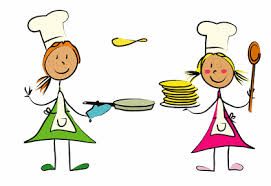 2. Spokojnie oczekuję w kolejce po obiad;3. Spożywając posiłek nie rozmawiam i nie biegam; 4. Nie jem głośno (nie mlaszczę i nie siorbię);5. Nie wyrzucam jedzenia do kosza;6. W stołówce szkolnej pamiętam o zasadach savoir-vivre’u przy stole;7. Spożywam posiłki w wyznaczonych do tego miejscach.